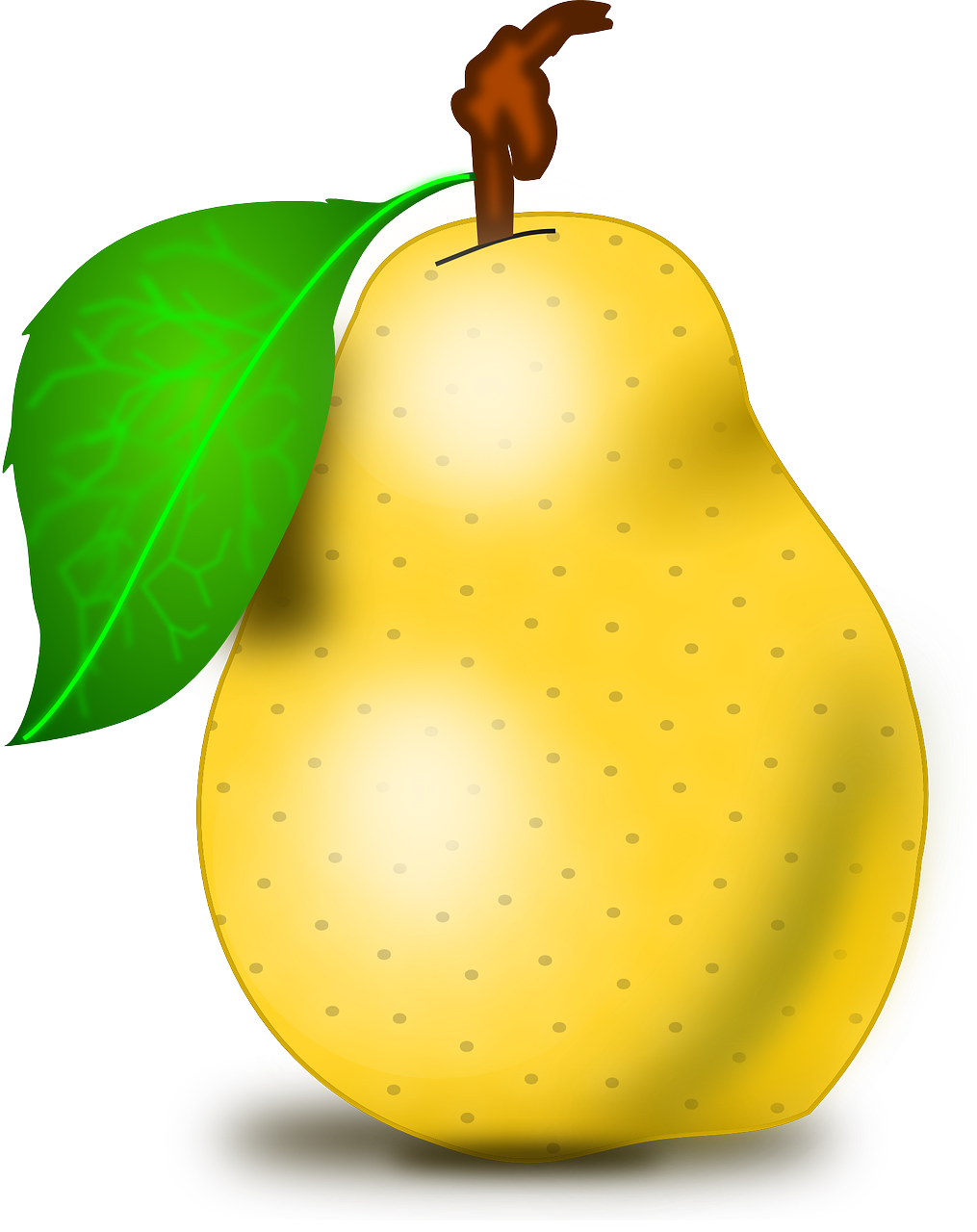 die Birne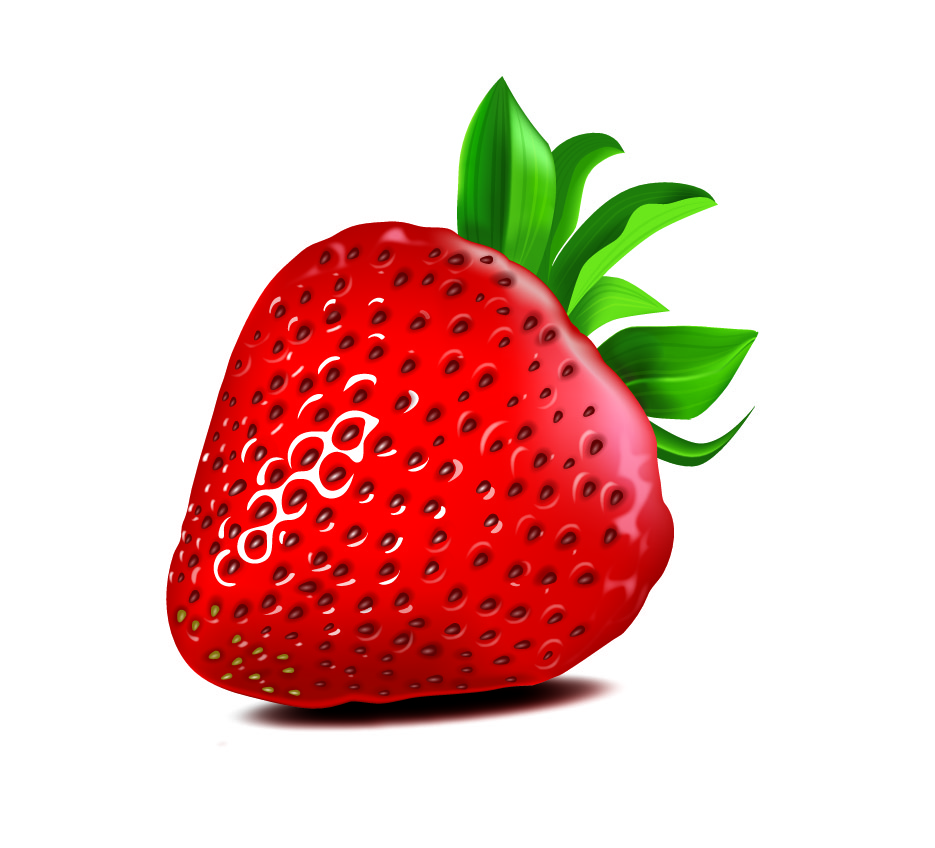 die Erdbeere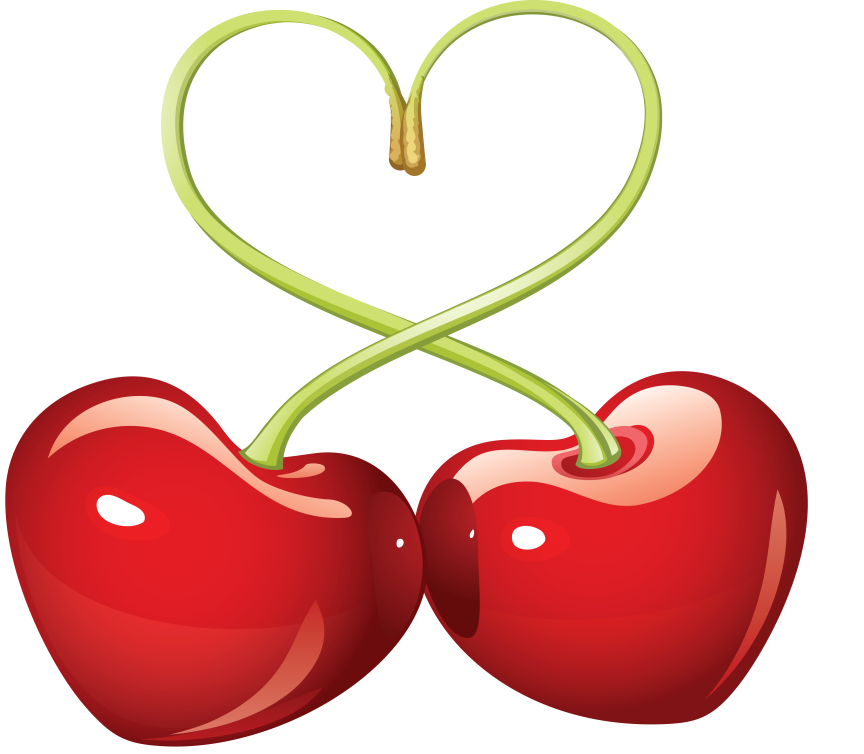 die Kirsche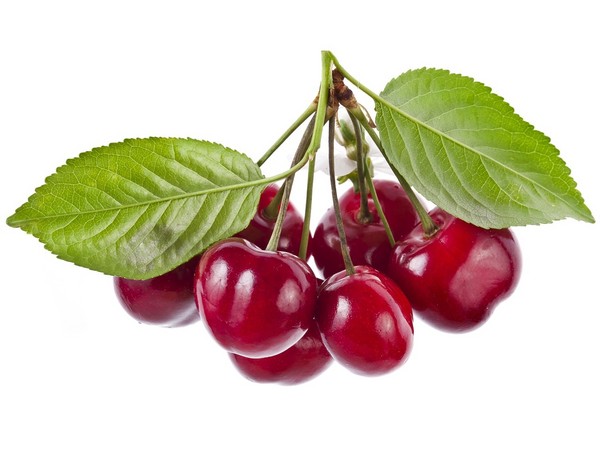 die Süßkirsche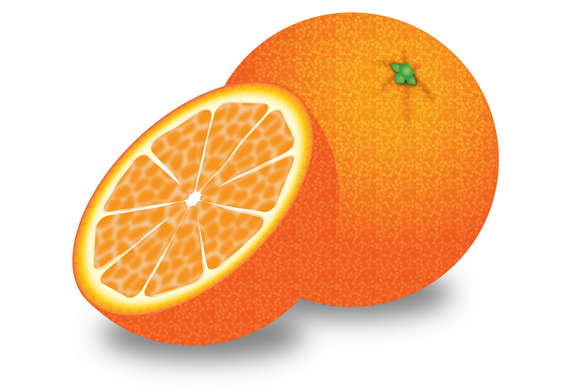 die Orange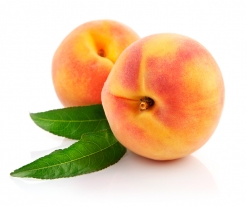 der Pfirsich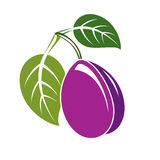 die Pflaume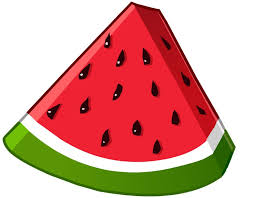 die Wassermelone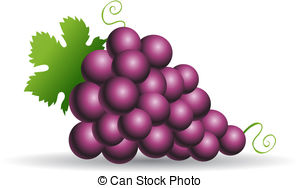 die Weintrauben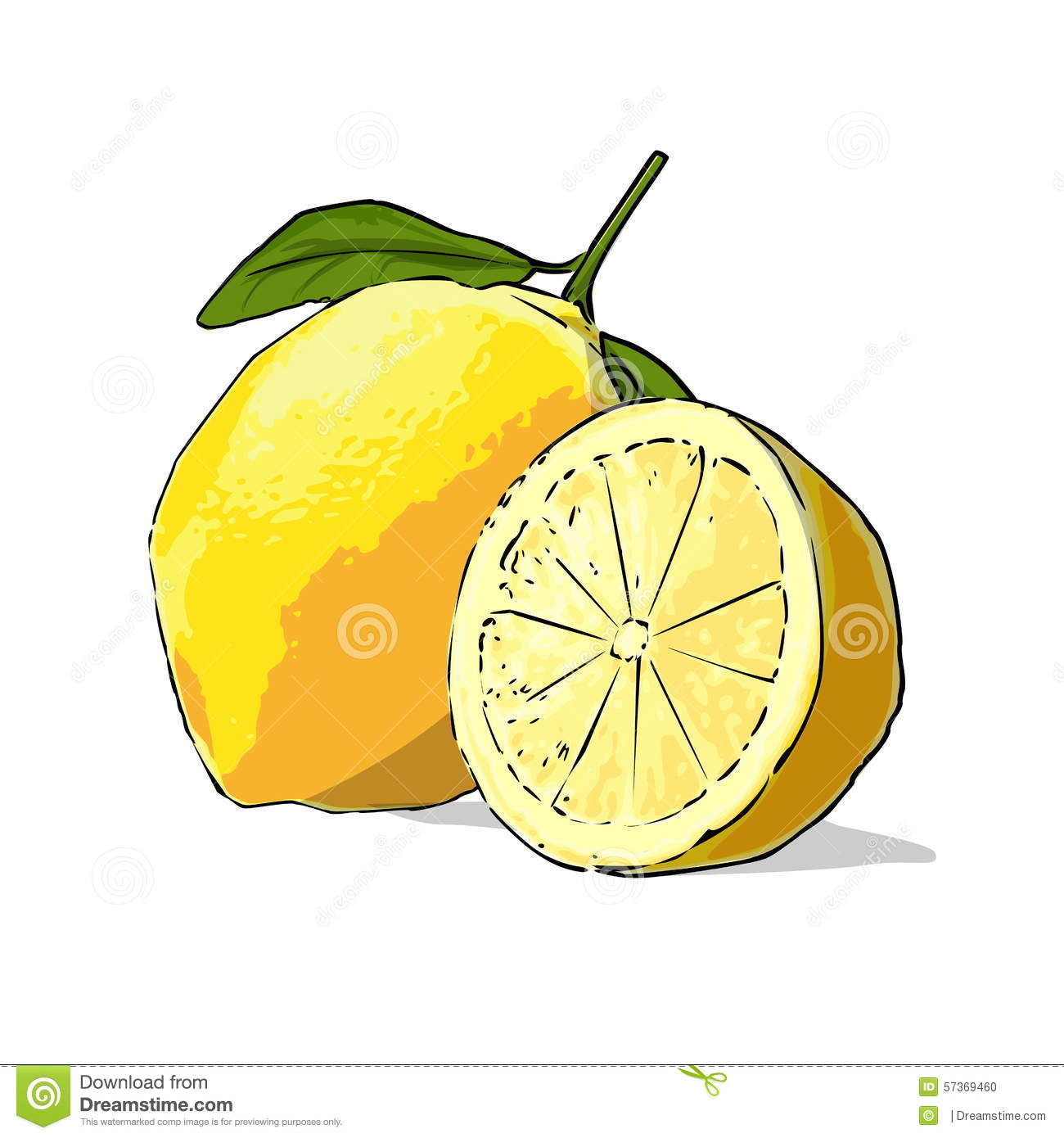 die Zitrone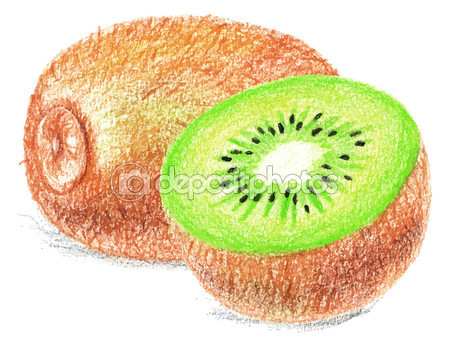 die Kiwi